FAKTURA – Skjema for refusjon av reiseutgifter for studentar i praksis, Fakultet for helsevitskapDette gjeld for studentar i praksis som har hatt høgare reiseutgifter enn eigendelen (eigendelen er prisen for Ruter sitt månadskort, alle sonar).Felta under blir fylte ut av økonomikonsulent.Økonomikonsulent sender skjema og vedlegg (i PDF-format) vidare til regnskap@oslomet.no. Resten av felta blir fylt ut  av studentenSkjema og vedlegg blir sendt praksis-hv@oslomet.no. Skriv utdanninga (og ev. studiestad) i emnefeltet. Skjemaet må sendast i word-format, vedlegg blir sendt i pdf-format.Lev.nr.:(La stå blankt viss ny lev.)Bestillingsnummer:
(4-sifret bestillingskode)Fakturanummer: (må vere noko unikt for kvar enkelt refusjon, f.eks: Refusjon reise Bergen 14.05.20 – Ola Olsen, eller eit passande referansenr. Dette må fyllast ut for å lese inn skjemaet elektronisk.)Fakturadato:Forfallsdato:Etternamn:	
Etternamn:	
Fornamn og mellomnamn:
Fornamn og mellomnamn:
Semesteradresse:
Semesteradresse:
Postnr.:
Poststad:Studium:Emnekode:Studentnr.Kontonr. (11 siffer):Praksisstad:Praksisstad:Praksisperiode (frå — til):Praksisperiode (frå — til):Reise frå:Reise frå:Reise til:Reise til:Du kan søkje refusjon av reiseutgifter for 1 -eitt- alternativ. Fyll ut alternativet som er aktuelt for deg.Du kan søkje refusjon av reiseutgifter for 1 -eitt- alternativ. Fyll ut alternativet som er aktuelt for deg.Du kan søkje refusjon av reiseutgifter for 1 -eitt- alternativ. Fyll ut alternativet som er aktuelt for deg.Eg har praksisstad utanfor Oslo/Viken og som resultat av dette har eg auka reiseutgifter: (Eigendelen = pris månadskort Ruter, alle sonar. Det blir berekna 1 eigendel per 30 dagar)

Reiseutgifter kr. 
- Eigendel kr. 
= Dette kan eg søkje refundert kr. 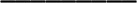 Eg har praksisstad utanfor Oslo/Viken og som resultat av dette har eg auka reiseutgifter: (Eigendelen = pris månadskort Ruter, alle sonar. Det blir berekna 1 eigendel per 30 dagar)

Reiseutgifter kr. 
- Eigendel kr. 
= Dette kan eg søkje refundert kr. Eg har praksisstad utanfor Oslo/Viken og som resultat av dette har eg auka reiseutgifter: (Eigendelen = pris månadskort Ruter, alle sonar. Det blir berekna 1 eigendel per 30 dagar)

Reiseutgifter kr. 
- Eigendel kr. 
= Dette kan eg søkje refundert kr. Eg har vorte oppmoda eller pålagd å ta praksisstudiar på heimstaden/andre stader i landet: 
Reiseutgifter (berre 1 -en- reise t/r) kr. Eg har vorte oppmoda eller pålagd å ta praksisstudiar på heimstaden/andre stader i landet: 
Reiseutgifter (berre 1 -en- reise t/r) kr. Eg har vorte oppmoda eller pålagd å ta praksisstudiar på heimstaden/andre stader i landet: 
Reiseutgifter (berre 1 -en- reise t/r) kr. Eg har nytta bil i praksisperioden:
Reiseutgifter (tilsvarande reisekostnader for offentleg transport) kr. 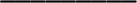 Reiseutgiftene blir dekte ut frå reise med offentleg transport. Det betyr at om du vel å køyre bil til praksisstaden, dekkes reiseutgifter tilsvarande prisen for offentleg transport. Merk at det skal bereknast eigendel.Eg har nytta bil i praksisperioden:
Reiseutgifter (tilsvarande reisekostnader for offentleg transport) kr. Reiseutgiftene blir dekte ut frå reise med offentleg transport. Det betyr at om du vel å køyre bil til praksisstaden, dekkes reiseutgifter tilsvarande prisen for offentleg transport. Merk at det skal bereknast eigendel.Eg har nytta bil i praksisperioden:
Reiseutgifter (tilsvarande reisekostnader for offentleg transport) kr. Reiseutgiftene blir dekte ut frå reise med offentleg transport. Det betyr at om du vel å køyre bil til praksisstaden, dekkes reiseutgifter tilsvarande prisen for offentleg transport. Merk at det skal bereknast eigendel.Utgjer det blir refusjon søkt for (totalbeløp): Utgjer det blir refusjon søkt for (totalbeløp): Utgjer det blir refusjon søkt for (totalbeløp): Vedlegg (alle må leggjast ved for at søknaden skal behandlast):Vedlegg (alle må leggjast ved for at søknaden skal behandlast):Vedlegg (alle må leggjast ved for at søknaden skal behandlast): Billettar, busskort, månadskort etc.Kryss av:Dokumentasjon på billigaste reisemåtetil dømes utskrift av prisoversikta til transportselskapetKryss av:Oversikt over frammøte i praksisKryss av: